REGULAMIN KONKURSUNA OPRACOWANIE KONCEPCJI URBANISTYCZNO – ARCHITEKTONICZNEJZAGOSPODAROWANIA PLACU MARSZAŁKA JÓZEFA PIŁSUDSKIEGO W GIŻYCKU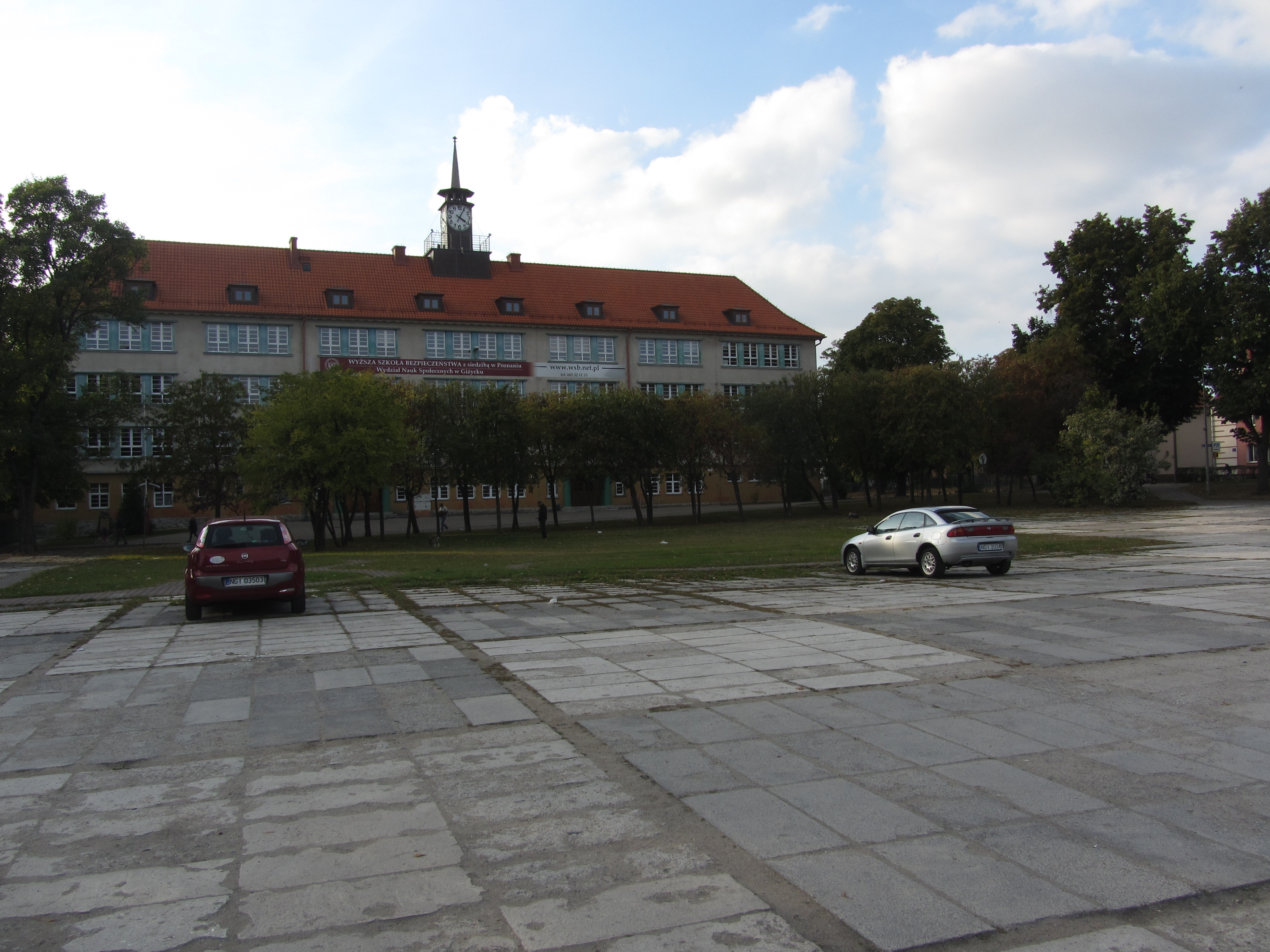 Wartość konkursu nie przekracza równowartości kwoty 30 000 EUROORGANIZATOR KONKURSU:Gmina Miejska GIŻYCKOal. 1 Maja 1411 – 500 Giżycko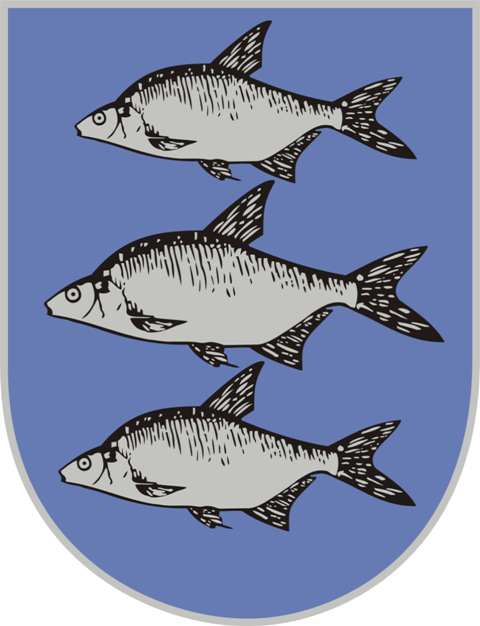 Giżycko, październik 2014POSTANOWIENIA OGÓLNE1.	INFORMACJE O ORGANIZATORZE KONKURSUOrganizatorem konkursu jest Gmina Miejska Giżycko - Urząd Miejski w Giżycku                z siedzibą przy al. 1 Maja 14 , 11 – 500 GiżyckoWszelką korespondencję związaną z niniejszym konkursem należy kierować na adres: Urząd Miejski w Giżycku, al. 1 Maja 14, 11 – 500 Giżycko tel. + 48 87 73 24 120, fax. + 48 87 428 23 65 z oznaczeniem „KONKURS NA OPRACOWANIE KONCEPCJI URBANISTYCZNO - ARCHITEKTONICZNEJ ZAGOSPODAROWANIA PLACU MARSZAŁKA JÓZEFA PIŁSUDSKIEGO W GIŻYCKU".Osobą upoważnioną do udzielania informacji o konkursie jest Naczelnik Wydziału Techniczno - Inwestycyjnego Pani Róża Cudzanowska, tel. 087 73 24 120, wt@gizycko.pl, roza.cudzanowska@gizycko.pl Regulamin konkursu dostępny jest na stronie internetowej organizatora konkursu www.bip.gizycko.pl Organizator konkursu może dokonać zmian w Regulaminie konkursu w każdym czasie, do upływu terminu składania prac konkursowych. Informacja o zmianie Regulaminu konkursu zostanie ogłoszona na stronie Organizatora: www.bip.gizycko.pl oraz na stronie: www.gizycko.pl 2.	FORMA KONKURSUKonkurs zorganizowany jest w formie konkursu otwartego, jednoetapowego, urbanistyczno-architektonicznego, studialnego (tzn. takiego w którym Zamawiający przewiduje jedynie nagrody pieniężne), bez kwalifikacji wstępnych.Konkurs prowadzony i rozstrzygany jest w języku polskim. Wszystkie dokumenty, a także część rysunkowa i opisowa konkursu muszą być przez wszystkich Uczestników sporządzane w języku polskim.3.	TERMINY KONKURSU3.1 Nadsyłanie pytań (odpowiedzi na pytania) do 28.11.2014 r.3.2. Termin złożenia prac konkursowych do  15.12.2014 r.3.3. Ogłoszenie  wyników konkursu  do 30.01.2015 r.Uwaga: Wskazane terminy mogą ulec przedłużeniu. O zmianie terminów Organizator konkursu niezwłocznie poinformuje Uczestników konkursu na stronie Organizatora: www.bip.gizycko.pl 4. SĄD KONKURSOWY4.1. Sąd konkursowy liczy 9 osób. W skład Sądu wchodzą:Przewodniczący Sądu konkursowego  - Burmistrz Miasta Giżycka,Zastępca Przewodniczącego Sądu konkursowego – Z-ca Burmistrza Miasta Giżycka,Sędzia – Architekt Miejski,Sędzia – Przewodniczący Rady Miejskiej,Sędzia – Przewodnicząc Komisji Mienia Miejskiego,Sędzia  – Sekretarz Miasta,Sędzia – Naczelnik Wydziału Mienia,Sędzia – Naczelnik Wydziału Techniczno – Inwestycyjnego,Sędzia – Naczelnik Wydziału PromocjiDo współpracy z Sądem Konkursowym mogą zostać powołani eksperci, biegli lub konsultanci. O potrzebie powołania powyższych zdecyduje Sąd Konkursowy. OPIS PRZEDMIOTU KONKURSU 1. PRZEDMIOT I CEL KONKURSUPrzedmiotem konkursu jest opracowanie koncepcji urbanistyczno-architektonicznej zagospodarowania placu Marszałka Józefa Piłsudskiego w Giżycku wraz otoczeniem placu.Celem konkursu jest wyłonienie najlepszej pod względem urbanistycznym, architektonicznym, funkcjonalnym i eksploatacyjnym koncepcji zagospodarowania placu wraz z jego otoczeniem..Rezultaty konkursu posłużą do sformułowania wytycznych i zaleceń dla przebudowy Pl. Marsz. J. Piłsudskiego, w celu zaprojektowania i realizacji placu.2. OBSZAR OBJĘTY KONKURSEMObszar opracowania konkursowego stanowi element istniejącego wnętrza urbanistycznego ograniczonego ulicami ul. Kopernika, ul. Gimnazjalna, ul. I Dyw. Im. T. Kościuszki oraz al. 1 Maja. Zakres terenu, którego dotyczy opracowanie konkursowe przedstawiono na załączniku nr 3Plac obecnie jest obszarem zaniedbanym przestrzennie i funkcjonalnie. Potencjał Placu M.J. Piłsudskiego jest zdominowany przez układ drogowy i pełni rolę przede wszystkim parkingu oraz krzyżujących się nieuporządkowanych ciągów pieszych biegnących po przekątnych placu. Teren placu wykorzystywany jest okazjonalnie do czasowych imprez: koncertów, pokazów, wydarzeń artystycznych oraz uroczystości wojskowych (apele, parady, wystawy sprzętu).3.	IDEA KONKURSU: POMYSŁ NA PLACGmina Miejska Giżycko planuje przebudowę placu Inwestycja ta będzie okazją do uporządkowania i wykonania nowej aranżacji placu Marszałka Józefa Piłsudskiego. Rezultat Konkursu umożliwi dokonanie wyboru najlepszego rozwiązania funkcjonalno-przestrzennego placu (wraz z zagospodarowaniem otoczenia) oraz przedstawienie wytycznych dla realizacji tego przedsięwzięcia.Plac traktowany jest jako miejska przestrzeń publiczna, wymaga zarówno rewitalizacji, jak           i szeroko pojętej adaptacji do współczesnych potrzeb. Plac będzie miejscem spotkań sztuki                 i publiczności, ale także miejscem codziennego odpoczynku i rekreacji dla mieszkańców Giżycka.4.	SZCZEGÓŁOWY OPIS ZADANIA KONKURSOWEGOZadaniem konkursowym jest opracowanie koncepcji ukształtowania i rozplanowania nawierzchni, zieleni, elementów małej architektury placu wraz z koncepcją urządzenia terenów go otaczających.Celem konkursu jest uzyskanie wysokiej jakości, reprezentacyjnej przestrzeni publicznej,          w której plac mógłby spełniać rolę miejsca spotkań i spacerów, jak również uroczystych wydarzeń oraz imprez okolicznościowych.Analiza uwarunkowań projektowanego stanu w kontekście wad i zalet.Wszystkie funkcje winne być wkomponowane w układ przestrzenny zawarty w kwartale ulic: Kopernika, al. 1 Maja, I Dyw. Im. T. Kościuszki oraz Gimnazjalnej w nawiązaniu do okolicznej zabudowy. Istotnym elementem wpływającym na spójność funkcji placu winna być zieleń, oświetlenie (ewentualna iluminacja), mała architektura. Uwarunkowania planistyczne: Dla terenu objętego konkursem nie obowiązuje miejscowy plan zagospodarowania przestrzennego. 5. ZAŁOŻENIA FUNKCJONALNO-UŻYTKOWE.Projektowane zagospodarowanie terenu winno obejmować cały obszar opisany w punkcie 2.1 niniejszego rozdziału.Koncepcja architektoniczna powinna organizować przestrzeń publiczną nadając jej charakter wielofunkcyjnego placu miejskiego. Rozwiązania przestrzenne i techniczne winny umożliwiać elastyczne wykorzystanie placu jako przestrzeni pod organizowanie imprez masowych (koncerty, spotkania mieszkańców, festyny, wystawy plenerowe itp.) oraz uroczystości wojskowych (uroczyste apele, parady, prezentacje sprzętu wojskowego w tym ciężkiego). W aspekcie technicznym istotne jest natomiast uzyskanie  takich rozwiązań projektowych, które umożliwiałyby wydzielenie przestrzeni rekreacyjnej, parkingowej oraz retencji wód opadowych nie zaburzając wykorzystywania całości pod organizację ww. imprez. Przestrzeń rekreacyjna winna zawierać elementy służące wypoczynkowi, rekreacji i zabawom dzieci i młodzieży, element wodny (np. ciąg wodotrysków, meble miejskie, źródło wody pitnej itp.).Przestrzeń parkingowa na około 50 samochodów, nie powodująca kolizji z przestrzenią rekreacyjną i komunikacją pieszo-rowerową. Materiały przyjęte do realizacji nawierzchni utwardzonych muszą charakteryzować się najwyższą jakością i trwałością zgodnie z rangą placu.Przestrzeń rozrywkowa winna przewidzieć możliwość ustawienia tymczasowych scen wraz zapewnieniem widoczności z dużego obszaru placu. Plac powinien być dostępny dla sporadycznego wjazdu samochodów ciężarowych oraz  pojazdów wojskowych. Miejsce wjazdu na plac należy przewidzieć od ul. Kopernika oraz ul. I Dyw. Im. T. Kościuszki. Projekt zieleni winien przewidywać adaptację istniejącego dojrzałego drzewostanu wraz                  z propozycją nowej zieleni. Należy dążyć do zachowania maksymalnej liczby istniejących na terenie objętym opracowaniem drzew i grup zieleni. Dobór nowych nasadzeń powinien uwzględniać zmiany w czasie, a przez to zmieniające się relacje z architekturą i przestrzenią samego placu. Dopuszcza się zieleń niskopienną oraz drzewa o kształtowanej koronie                       i wysokości.Retencja wód opadowych – należy przewidzieć zbiornik na retencję wód opadowych                      o objętości min. 3000 m3Na placu należy zaprojektować punkty przyłączy infrastrukturalnych (wodnych, energetycznych i teletechnicznych-światłowód) umożliwiające realizację wystaw, imprez, pokazów etc. Przestrzeń placu objęta zostanie systemem bezprzewodowego dostępu do Internetu, co należy uwzględnić, projektując miejsca do siedzenia.Wszystkie przyjęte rozwiązania projektowe powinny uwzględniać zasady budownictwa dostępnego, czyli być dostosowane do potrzeb osób niepełnosprawnych Sąd Konkursowy preferować będzie rozwiązania funkcjonalno - przestrzenne w pełni wykorzystujące potencjał placu, w których harmonijne rozwiązania przestrzenne będą szły             w parze z zachowaniem wysokich standardów użytkowych. Należy zastosować materiały                 i urządzenia gwarantujące trwałość i wysoką jakość przestrzeni publicznej.III. OPIS WARUNKÓW UDZIAŁU W KONKURSIE 1.	POSTANOWIENIA OGÓLNEUczestnikiem konkursu może być osoba fizyczna, osoba prawna lub jednostka organizacyjna nieposiadająca osobowości prawnej, bądź podmioty te występujące wspólnie.Każdy Uczestnik konkursu może złożyć dowolną ilość prac konkursowych.Składając pracę konkursową Uczestnik konkursu składa równocześnie oświadczenie o akceptacji warunków regulaminu konkursu, sporządzone zgodnie z wzorem stanowiącym załącznik nr 1 do Regulaminu.2.	OPIS WARUNKÓW UDZIAŁU W KONKURSIEUczestnikami konkursu mogą być osoby fizyczne legitymujące się uzyskaniem dyplomu potwierdzającego wykształcenie wyższe o kierunku architektonicznym, urbanistycznym lub osoby prawne lub jednostki organizacyjne nieposiadające osobowości prawnej, posługujące się osobami fizycznymi posiadającymi ww. wykształcenie.W wypadku prac zespołowych, co najmniej jedna osoba z zespołu autorskiego powinna posiadać udokumentowane wykształcenie, o którym mowa w pkt. 2.1 niniejszego rozdziału.Uczestnik konkursu, który nie spełnia powyższego wymogu zostanie wykluczony z konkursu, a jego praca odrzucona.3. DOKUMENTY, KTÓRE MUSZĄ PRZEDŁOŻYĆ UCZESTNICY KONKURSU W CELU WYKAZANIA SPEŁNIENIA WARUNKÓW UDZIAŁU W KONKURSIEW celu potwierdzenia spełniania warunków określonych w pkt. 2.1 niniejszego rozdziału Zamawiający wymaga przedłożenia kopii dyplomu potwierdzającego wykształcenie wyższe o kierunku architektonicznym lub urbanistycznym, przez co najmniej jednego członka zespołu autorskiego.IV. SPOSÓB POROZUMIEWANIA SIĘ ORGANIZATORA KONKURSU                                        Z UCZESTNIKAMI KONKURSU ORAZ PRZEKAZYWANIA OŚWIADCZEŃ                          I DOKUMENTÓWUczestnicy konkursu mogą zwracać się pisemnie, faksem lub pocztą elektroniczną do Organizatora konkursu o wyjaśnienie postanowień Regulaminu konkursu na adresy i nr faksu wymienione w Rozdziale I pkt 1.3.Organizator konkursu udzieli odpowiedzi na zapytania związane z Regulaminem konkursu pod warunkiem, że otrzyma je nie później niż 5 dni przed terminem składania prac konkursowych.Informacje o konkursie i odpowiedzi na pytania znajdować się będą na stronie Organizatora: www.bip.gizycko.pl Udzielone przez Organizatora konkursu wyjaśnienia oraz dokonane zmiany w Regulaminie konkursu są wiążące dla Uczestników konkursu.Regulamin konkursu wraz z załącznikami zamieszczony został na stronie internetowej Organizatora konkursu.ROZDZIAŁ V SPOSÓB OPRACOWANIA I SKŁADANIA PRAC KONKURSOWYCH 1. INFORMACJE OGÓLNE O SPOSOBIE OPRACOWANIA PRACY KONKURSOWEJPraca konkursowa powinna dawać wyczerpującą odpowiedź na przedstawione w Regulaminie zadanie konkursu i powinna być przedstawiona w formie pozwalającej na jednoznaczne odczytanie koncepcji.Wersję graficzną koncepcji, należy prezentować w dwóch formatach:- jedną na 4 sztywnych planszach w formacie poziomym, naklejonych na lekki podkład 100 x 70cm, o grubości 5 - 10 mm,drugą na papierze w formacie A3, wpiętą do opisu.Tekst opisu koncepcji należy złożyć w 2 egzemplarzach w formie oprawionego zeszytu A4, w objętości do 5 stron opisu.Do części opisowej należy dołączyć płytę CD (w 1 egzemplarzu) zawierającą opis oraz grafikę pracy konkursowej.Materiały wykraczające poza opisany wyżej zakres nie będą rozpatrywane.2. INFORMACJE SZCZEGÓŁOWE O SPOSOBIE OPRACOWANIA PRACY KONKURSOWEJ2.1. Część graficzna koncepcji: 4 plansze w układzie poziomym.plan wnętrza urbanistycznego w skali 1:250. Na planie sytuacyjnym należy czytelnie przedstawić projektowane zagospodarowanie terenu, drogi, wjazdy, zieleń, zbiornik retencyjny wód opadowych oraz podać projektowane rzędne terenu;plan placu w skali 1:250, narysowany na podkładzie syt.-wys., charakterystyczne przekroje placu, w skali 1:250;perspektywy i wizualizacje niezbędne do przedstawienia koncepcji;rozwiązania obiektów kubaturowych, elementów małej architektury, wybrane fragmenty i detale w skalach umożliwiających odczytanie idei projektu.Plansze muszą zostać opracowane w czytelnej i trwałej grafice. Dopuszcza się umieszczenie na planszach innych, dodatkowych szkiców, schematów, rysunków i wizualizacji, które obrazować będą idee i rozwiązania projektu. Rysunki rzutów należy rozmieścić na planszach wg podanego poniżej wzoru.Na jednej z plansz należy zamieścić opis idei i głównych założeń projektowych (max. 1 x A4).Na każdej planszy należy umieścić sześciocyfrowy numer rozpoznawczy o wymiarach 1 cm na 6 cm w kolorach mało kontrastowych (większy rozmiar numeru jest podstawą do wykluczenia pracy).Część opisowa koncepcji (w 2 egzemplarzach)Część opisowa powinna zawierać czytelny opis koncepcji projektu. Ponadto do części opisowej należy dołączyć pomniejszenia plansz do formatu A3 (bez sześciocyfrowego numeru rozpoznawczego).Część cyfrowa - 1 płyta CDW celu umożliwienia wykorzystania prac zgodnie z Regulaminem konkursu, Uczestnicy zobowiązani są do przekazania Organizatorowi konkursu zawartości opracowania w postaci zapisu elektronicznego cyfrowego, nagranego na płycie CD, która powinna być dołączona do części opisowej.Część cyfrowa pracy konkursowej, opracowana dla potrzeb Sądu konkursowego i Organizatora konkursu powinna składać się z prezentacji wszystkich plansz (format JPG lub PDF, rozdzielczość: min.300dpi) i zapisu części opisowej. Na rysunkach i na opisie należy wykasować sześciocyfrowy numer rozpoznawczy i zagwarantować anonimowość zapisanych danych (wykasować z plików źródłowych informacje o komputerze, na którym następowało ich opracowanie). Sześciocyfrowy numer rozpoznawczy należy natomiast zapisać bezpośrednio na płycie CD.3. SPOSÓB SKŁADANIA PRAC KONKURSOWYCHPrace konkursowe należy składać w terminie do dnia 15.12.2014 do godz. 12.00, na adres: Urząd Miejski w Giżycku, al. 1 Maja 14, 11 – 500 Giżycko.Pracę uważa się za złożoną w terminie, jeżeli przed upływem wskazanego terminu zostanie doręczona Organizatorowi konkursu we wskazane miejsce. Prace konkursowe dostarczone po terminie nie będą rozpatrywane i zostaną zwrócone po rozstrzygnięciu konkursu dokonanym przez Sąd konkursowy. Praca konkursowa nie może być podpisana w żadnej jej części. Praca musi być oznaczona sześciocyfrowym numerem rozpoznawczym wybranym dowolnie przez Uczestnika konkursu. Numer należy umieścić na wszystkich elementach pracy (w prawym górnym rogu), tj. stronie tytułowej opisu, na planszach i na płycie CD oraz na pokwitowaniu złożenia pracy konkursowej, a także na kopercie, o której mowa w pkt. 3.2. niniejszego Rozdziału. Nie należy umieszczać numeru na pomniejszeniach plansz załączonych do opisu.Wraz z pracą konkursową uczestnik konkursu składa kartę identyfikacyjną uczestnika - Załącznik nr 1,oświadczenie - wg. wzoru stanowiącego załącznik Nr 2,kopię dyplomu, o którym mowa w Rozdziale III pkt. 3.Ww dokumenty należy umieścić w nieprzezroczystej zaklejonej koperciePrace konkursowe należy składać w opakowaniach uniemożliwiających ich bezśladowe otwarcie i zapoznanie się z zawartością opakowania. Opakowanie musi zostać opisane jako „KONKURS NA OPRACOWANIE KONCEPCJI URBANISTYCZNO-ARCHITEKTONICZNEJ ZAGOSPODAROWANIA PLACU MARSZAŁKA JÓZEFA PIŁSUDSKIEGO W GIZYCKU" oraz oznakowanie sześciocyfrowym numerem rozpoznawczym nadanym wszystkim elementom pracy konkursowej. Prace konkursowe należy składać przez osoby trzecie, nieznane Organizatorowi konkursu.Opakowanie pracy konkursowej nie może być opatrzone nazwą Uczestnika konkursu składającego pracę, ani innymi informacjami umożliwiającymi zidentyfikowanie autora pracy przed rozstrzygnięciem konkursu przez Sąd konkursowy. W przypadku przesłania pracy za pośrednictwem Poczty Polskiej lub firmy kurierskiej, adres i nazwa podane na kopercie nie mogą być adresem i nazwą Uczestnika konkursu.Osobie składającej pracę zostanie wydane pokwitowanie sporządzone według wzoru stanowiącego załącznik nr 3 do Regulaminu.Praca konkursowa złożona przez Uczestnika może być wycofana wyłącznie przed upływem terminu do składania prac konkursowych. Wycofanie pracy może nastąpić po przedstawieniu oryginalnego pokwitowania odbioru pracy, wystawionego przez Organizatora konkursu.Wprowadzenie zmian i uzupełnień do pracy konkursowej możliwe jest wyłącznie przed upływem terminu do składania prac konkursowych. Wprowadzenie zmian lub uzupełnień pracy konkursowej, musi nastąpić z zachowaniem wymogów określonych dla pracy konkursowej, z zastrzeżeniem, że opakowania (koperty) będą zawierały dodatkowe oznaczenie „ZMIANA"/"UZUPEŁNIENIE   PRACY   KONKURSOWEJ   NA   OPRACOWANIE KONCEPCJI URBANISTYCZNO-ARCHITEKTONICZNEJ ZAGOSPODAROWANIA PLACU MARSZAŁKA JÓZEFA PIŁSUDSKIEGO W GIŻYCKU".Uczestnicy konkursu ponoszą wszelkie koszty związane z przygotowaniem i złożeniem pracy konkursowej. Organizator konkursu nie przewiduje zwrotu tych kosztów.ROZDZIAŁ VII  OCENA  PRAC KONKURSOWYCH1.	TRYB OCENY PRAC KONKURSOWYCHOceny prac dokonuje Sąd konkursowy na posiedzeniach zamkniętych, w zakresie zgodności tych prac z wymaganiami określonymi w Regulaminie i z kryteriami oceny prac konkursowych ustalonych w pkt. 2 niniejszego rozdziału. Prace niespełniające wymagań określonych w Regulaminie nie będą podlegały ocenie według kryteriów ustalonych w pkt. 2 niniejszego rozdziału.Sąd konkursowy rozstrzyga konkurs, dokonując wyboru najlepszych prac konkursowych.               W szczególności Sąd konkursowy:wskazuje prace, które powinny być nagrodzone wraz z wysokością nagrody lub odstępuje od przyznania pierwszej nagrody lub pozostałych nagród,przygotowuje uzasadnienie rozstrzygnięcia konkursu,przedstawia wyniki konkursu do zatwierdzenia Burmistrzowi Miasta Giżycka.Po rozstrzygnięciu konkursu, Sąd konkursowy dokonuje identyfikacji wszystkich nagrodzonych              i wyróżnionych prac przyporządkowując prace poszczególnym Uczestnikom.O rozstrzygnięciu konkursu Organizator konkursu zawiadomi Uczestników konkursu, którzy złożyli prace konkursowe, informując jednocześnie o miejscu i terminie publicznego ogłoszenia wyników oraz czasie trwania i miejscu wystawy prac konkursowych i publicznej dyskusji pokonkursowej.2.	KRYTERIA OCENY2.1 Ocena prac konkursowych będzie dokonywana wyłącznie w oparciu o część graficzną i część opisową pracy konkursowej. Prace konkursowe będą oceniane według następujących kryteriów i ich wagi: walory kompozycji urbanistycznej i architektonicznej tworzące specyficzny charakter miejsca – od 1 do 50 pktrozwiązania komunikacyjne, funkcjonalne i techniczne – od 1 do 30 pktrealność, jakość i ekonomiczność proponowanych rozwiązań  – od 1 do 20 pkt2.2 Sąd konkursowy dokona wyboru prac z najwyższą liczba punktów, którym przyzna odpowiednio nagrody i wyróżnienia.2.3 Nagrodę publiczności uzyska praca konkursowa, która zebrała najwięcej głosów                      w przeprowadzonej sondzie internetowej na najwartościowszą prace konkursową umieszczoną na stronie internetowej Organizatora konkursu. Prace konkursowe zostaną opublikowane zachowując anonimowość.ROZDZIAŁ VIII NAGRODY I OGŁOSZENIE WYNIKÓW KONKURSU1.	NAGRODYZamawiający przewiduje w konkursie jedynie nagrody o charakterze pieniężnym.Zamawiający przyzna nagrody Uczestnikom konkursu, których prace uzyskają najwyższe oceny według kryteriów określonych w Rozdziale VII pkt. 2.Rodzaj i wysokość nagród jest uzależniona od oceny pracy dokonanej przez Sąd konkursowy. Pierwsza nagroda zostanie przyznana Uczestnikowi konkursu, którego praca, w ocenie Sądu konkursowego, w sposób najwłaściwszy spełniła kryteria oceny. Kolejne nagrody lub wyróżnienia będą przyznane Uczestnikom konkursu, których prace zajmą kolejne miejsca w konkursie.Nagrody zostaną przyznane w następujących wysokościach:I nagroda - 8 000,00 PLNII nagroda – 5 000,00 PLNNagroda publiczności – 5 000,00 PLNkolejne nagrody lub wyróżnienia w łącznej wysokości 10 000,00 przy czym wyróżnienia mogą być również niepieniężne.Sąd konkursowy ma prawo odstąpić od przyznania pierwszej nagrody, gdy ocena prac złożonych w konkursie, w oparciu o kryteria oceny, jest niezadowalająca. Sąd konkursowy ma prawo do ustalenia ilości i wysokości kolejnych nagród i wyróżnień, w zależności od stopnia spełniania przez prace konkursowe kryteriów oceny.Nagrody zostaną wypłacone w terminie nie krótszym niż 15 dni i nie dłuższym niż 30 dni od daty zatwierdzenia wyniku konkursu przez Burmistrza Miasta Giżycka.2.	OGŁOSZENIE WYNIKÓW KONKURSUOprócz zawiadomienia Uczestników o rozstrzygnięciu konkursu, o którym mowa w Rozdziale VII pkt. 1.4, nastąpi również publiczne ogłoszenie wyników konkursu na pokonkursowej konferencji prasowej. Wraz z ogłoszeniem wyniku ujawnieni zostaną autorzy wszystkich nagrodzonych i wyróżnionych prac konkursowych. Ogłoszenie o wyniku konkursu zostanie także opublikowane na stronie internetowej Organizatora konkursu.Po rozstrzygnięciu konkursu, prace konkursowe zostaną zaprezentowane na wystawie.2.3. Prace konkursowe, którym nie przyznano nagrody, będą do odebrania, za zwrotem pokwitowania złożenia pracy, nie wcześniej niż trzy miesiące po ogłoszeniu wyników konkursu.ROZDZIAŁ IX ZOBOWIĄZANIA UCZESTNIKÓW KONKURSU1. Organizator konkursu zastrzega sobie prawo:prezentacji wszystkich lub wybranych prac konkursowych, podczas wystawy pokonkursowej orazprawo ich reprodukcji i publikacji w wydawnictwie pokonkursowym i innych wydawnictwach, na stronach internetowych etc., prezentujących i promujących wyniki konkursu lub w celach marketingowych i autopromocyjnych Organizatora konkursu, za pomocą dowolnej technikibez wynagrodzenia.Ustalenia pkt. 1 nie naruszają osobistego prawa autorskiego autorów prac.Uczestnicy konkursu, którzy otrzymali nagrody przeniosą na Organizatora konkursu prawaautorskie majątkowe do nagrodzonej pracy (utworu) na następujących polach eksploatacji:prawo do utrwalania i zwielokrotniania utworu - wszelką dostępną techniką,prawa do opracowania lub zlecania opracowania utworu, w szczególności jego przeróbki lub adaptacji oraz do rozporządzania i korzystania, jak również zezwalania na rozporządzenie i korzystanie z tak stworzonych utworów zależnych, a w szczególności projektów architektonicznych, budowlanych i wykonawczychprawa do wielokrotnego wykonywania robót budowlanych wg projektów sporządzonych na podstawie utworu,na wszystkich innych polach eksploatacji wymienionych w ustawie z dnia 4 lutego 1994 roku o prawie autorskim i prawach pokrewnych (tj. Dz. U z 2006 r. Nr 90 poz. 631, z poźn. zm).Przeniesienie praw, o których mowa w pkt. 3 niniejszego Rozdziału nastąpi bez potrzeby składania dodatkowych oświadczeń woli, z chwilą wypłaty nagrody Uczestnikowi konkursu.ROZDZIAŁ X  ZAŁĄCZNIKI DO REGULAMINU KONKURSUZałącznik 1	Wzór karty identyfikacyjnej pracy konkursowej;Załącznik 2   Wzór oświadczenia uczestnika/ów konkursu o posiadaniu wymaganego wykształcenia oraz przeniesienia na organizatora konkursu autorskich praw majątkowych do złożonej w konkursie pracy konkursowejZałącznik 2	Wzór pokwitowania odbioru pracy konkursowej;Załącznik 3	Mapa poglądowa (z naniesioną infrastrukturą podziemną) ;Załącznik 4	Kontekst urbanistyczny (ortofotomapa);Załącznik 5   Dokumentacja fotograficzna (widoki z i na teren opracowania).Uwaga:Zamawiający zastrzega sobie prawo własności wszystkich materiałów stanowiących treść niniejszego regulaminu zawierających plany, rysunki, fotografie, zestawy danych i inne materiały chronione prawem autorskim. Każda reprodukcja, adaptacja, obrót, publiczne udostępnianie, czynienie użytku w inny sposób z materiałów chronionych prawem własności jest zabronione, chyba, że Uczestnik konkursu uzyska pisemną zgodę Organizatora konkursu. Jednocześnie Organizator konkursu wyraża zgodę na wykorzystanie wyżej wymienionych materiałów przez Uczestników konkursu  w trakcie i w celu przygotowania niniejszej pracy konkursowej.Załącznik nr 1 do Regulaminu konkursuKARTA IDENTYFIKACYJNA UCZESTNIKA KONKURSUUczestnik konkursu zgłasza do konkursu pracę konkursową oznaczoną kodem rozpoznawczym: 1a. Uczestnikiem konkursu samodzielnie biorącym udział w konkursie jest:.......................................................................................................................................................(nazwa podmiotu i jego siedziba/miejsce zamieszkania)1b. Uczestnikami konkursu wspólnie biorącymi udział w konkursie są:..........................................................................................................................................................(nazwa podmiotu i jego siedziba/miejsce zamieszkania)2. Pełnomocnikiem Uczestnika konkursu /Uczestników konkursu jest:................................................................................................................................................................3. Wszelką korespondencję dotyczącą konkursu proszę kierować na adres: Adres:   ............................................................................................Telefon: ............................................................................................Fax: ..................................................................................................Email: ...............................................................................................Oświadczam/y że zapoznaliśmy Regulaminem konkursu i akceptujemy jego warunki...................................................................../podpis osoby upoważnionej do zaciągania zobowiązań w imieniu Uczestnika Konkursu/Załącznik nr 2 do Regulaminu konkursuOŚWIADCZENIE UCZESTNIKA/ÓW KONKURSU O POSIADANIU WYMAGANEGO WYKSZTAŁCENIA ORAZ PRZENIESIENIA NA ORGANIZATORA KONKURSU AUTORSKICH PRAW MAJATKOWYCH DO ZŁOŻONEJ W KONKURSIE PRACY KONKURSOWEJ. Uczestnik konkursu/Uczestnicy konkursu wspólnie biorący udział w konkursie - oświadcza /oświadczają, że uzyskał dyplom potwierdzający wykształcenie wyższe o kierunku architektonicznym lub urbanistycznym albo (osoby prawne lub jednostki organizacyjne nieposiadające osobowości prawnej) posługuje się osobami fizycznymi posiadającymi takie wykształcenie.. Uczestnik konkursu/Uczestnicy konkursu wspólnie biorący udział w konkursie - oświadcza /oświadczają, że akceptuje/akceptują regulamin konkursu i wyraża/wyrażają zgodę na prezentację pracy konkursowej, podczas wystawy pokonkursowej oraz do jej reprodukcji i publikacji w wydawnictwie pokonkursowym i innych wydawnictwach, na stronach internetowych etc., prezentujących i promujących wyniki konkursu lub w celach marketingowych i autopromocyjnych Organizatora konkursu, za pomocą dowolnej techniki - bez wynagrodzenia.Praca konkursowa została wykonana przez następujących autorów:........................................................................................................................................................................................................................................................................................................................................................................................................................................................................................Do oświadczenia zostają załączone wymagane Regulaminem konkursu następujące dokumenty. kopia dyplomu ukończenia studiów:Data: ......................................................................................................................(czytelny podpis osoby uprawnionej / osób uprawnionych do działania w imieniu Uczestnika konkursu/Uczestników konkursu wspólnie biorących udział w konkursie lub pełnomocnika bądź podpis i pieczęć w przypadku gdy podpis jest /podpisy są nieczytelne)Załącznik nr 3 do Regulaminu konkursu POKWITOWANIE ODBIORU PRACY KONKURSOWEJ /egz. Uczestnika Konkursu/Na opracowanie koncepcji urbanistyczno-architektonicznej zagospodarowania placu Marszałka Józefa Piłsudskiego w Giżycku.Praca konkursowa oznaczona kodem rozpoznawczym:została przyjęta w dniu  ..............................	2014 r. o godz. ..............................................................................             podpis i pieczęć POKWITOWANIE ODBIORU PRACY KONKURSOWEJ /egz. Organizatora Konkursu/Na opracowanie koncepcji urbanistyczno-architektonicznej zagospodarowania placu Marszałka Józefa Piłsudskiego w Giżycku.Praca konkursowa oznaczona kodem rozpoznawczym:została przyjęta w dniu  ..............................	2014 r. o godz. ..............................................................................             podpis i pieczęć